Sorumluİlgili Doküman/Mevzuatİş Akış Adımlarıİlgili BirimBilgi İşlem Daire BaşkanlığıBilgi İşlem Daire BaşkanlığıBilgi İşlem Daire Başkanlığı / İdari Mali İşler Daire BaşkanlığıBilgi İşlem Daire BaşkanlığıBilgi İşlem Daire BaşkanlığıBilgi İşlem Daire BaşkanlığıBilgi İşlem Daire Başkanlığı / İlgili BirimBilgi İşlem Daire BaşkanlığıUBYS Talep Yazısıİstekli birim tarafından UBYS Sistemi üzerinden İlgili bina için talep yazısı yazılır.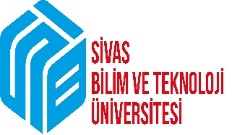 T.C.SİVAS BİLİM VE TEKNOLOJİ ÜNİVERSİTESİBİLGİ İŞLEM DAİRE BAŞKANLIĞIWi-Fi Kurulumu İş Akış ŞemasıDok.No: BİDB-13Wi-Fi Kurulumu İş Akış Şemasıİlk Yayın Tar.: Wi-Fi Kurulumu İş Akış ŞemasıRev.No/Tar.: Wi-Fi Kurulumu İş Akış ŞemasıSayfa:1/1HAZIRLAYANKONTROL EDENONAYLAYANBurak VESKESürekli İşçiOzan ERCANBilgi İşlem Daire Başk. V.Dr.Öğ.Üyesi Fatih ÖLMEZKalite Koordinatörü